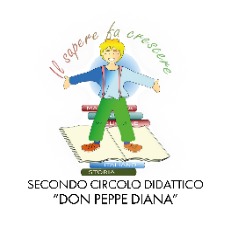 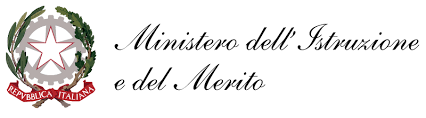 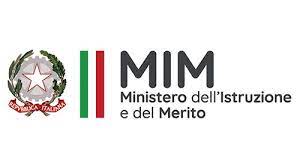 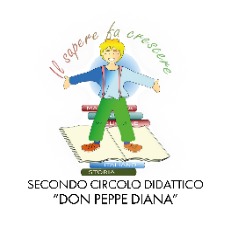 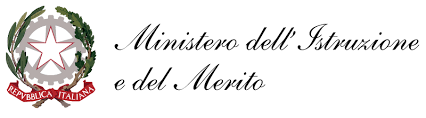 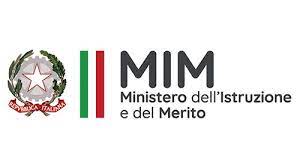 IL DIRIGENTE SCOLASTICOVISTO il Regolamento per le visite guidate e per il viaggio d’istruzione                                              VISTO il Piano dell’Offerta Formativa deliberato dal Collegio dei docenti nella seduta del ………                    e dal Consiglio d’Istituto nella seduta del ……………..  VISTO il Piano delle visite guidate deliberato dal Collegio dei docenti nella seduta del …………….              e dal Consiglio d’Istituto nella seduta del …………………………………..AUTORIZZANOMINAIn qualità di docenti accompagnatori:Gli insegnati sopra incaricati DICHIARANODi aver preso visione dei compiti connessi allo svolgimento dell’incarico assegnato;Di assumersi l’obbligo della vigilanza con l’assunzione delle responsabilità di cui all’art. 2047 del C.C. e di cui all’art. 61 della L.312/80 e successive integrazioni e/o modificazioni. Si allega l’elenco degli alunni partecipanti con i relativi importi da pagare                                                                                                    IL DIRIGENTE SCOLASTICO                                                                                                   DOTT.SSA RAFFAELA FEDELE      Firma autografa omessa ai sensi dell’art. 3 del D. Lgs. n. 39/1993  META USCITA DIDATTICAPLESSOPRIMARIA                     INFANZIA     PERIODO / GIORNOData Uscita                /             /2019         PERIODO / GIORNOPartenza ore                               Arrivo circa ore    MEZZO    BUS                       ………………………………    FASCIA/SEZIONE  PARTECIPANTIN° ALUNNI PARTECIPANTIN° ALUNNIDIVERSABILIN° ALUNNICELIACIN° ALUNNI ALLERGICIN° DOCENTI ACCOMPAGNATORIN° DOCENTI ACCOMPAGNATORIN° DOCENTI ACCOMPAGNATORITOTALE (STUDENTI + DOCENTI)TOTALE (STUDENTI + DOCENTI)TOTALE (STUDENTI + DOCENTI)Il costo del trasporto è di €L’ingresso pro capite del percorso è di €